GOODRICH HIGH SCHOOL
GIRLS VARSITY BASKETBALLGoodrich High School Girls Varsity Basketball beat Owosso High School 59-29Friday, February 3, 2023
5:30 PM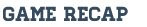 Goodrich made 13 3 point field goals en route to victory over Owosso.Riley Place 20 points (6 3's) in 3 quarters of playAlexis Kosmowski 12 points, 6 rebounds, 3 stealsKayla Hairston 7 points, 5 assistsLucy Rafferty 5 points, 5 rebounds, 4 steals, 5 assists